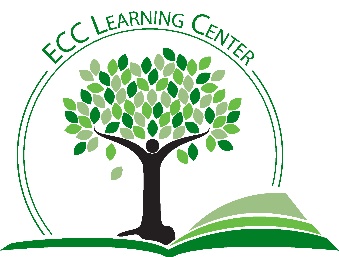 Energize Your Writing with Strong VerbsStep 1: Replace To Be VerbsIt’s virtually impossible to write without using to be verbs. However, most people overuse these verbs, and the result is lackluster prose. The problem is, to be verbs just don’t convey the same dynamism as stronger, more exciting verbs. If you want to energize your writing, try these techniques:Replace the to be verb with a more expressive verb: The coach is loud during games.The coach shouts during games. The café’s sandwiches are excellent.The café serves excellent sandwiches.  The student is afraid of failing the test.The student fears failing the test.Change a noun into a verb: Our uncle is the driver of the bus.Our uncle drives the bus.Combine short, choppy sentences: The band’s music is excellent. The lyrics are meaningful. The melodies are catchy. The percussion is energetic.The band plays excellent music, with meaningful lyrics, catchy melodies, and energetic percussion.Don’t overuse there is, there are, there were, this is, that are, etc.: There are many apartments that are empty and need new tenants.Many empty apartments need new tenants.Replace a to be verb + a prepositional phrase with a strong verb: Social media is influential for millennials. Social media influences millennials. Replace a to be verb + an –ing word with a simple verb: The cat was scratching at the back door.The cat scratched at the back door. The dragonfly was hovering over the pond.The dragonfly hovered over the pond.Step 2: Avoid AdverbsIn his book On Writing: A Memoir of the Craft, Stephen King exclaims, “I believe the road to hell is paved with adverbs, and I will shout it from the rooftops.” He makes an excellent point. Rather than using a verb + adverb combination, it’s better to use a verb that is strong enough to stand on its own.	              He went quickly to the store.He hurried to the store.  She looked angrily at her friend.She glared at her friend. He messily wrote his name at the bottom of the contract.He scrawled his name at the bottom of the contract.Step 3: Get Creative with VerbsStill trying to think of better verbs? Here are some common verbs with stronger alternatives:	Said: announced, uttered, suggested, stuttered, argued, bellowed, whispered	Looked: surveyed, gazed, stared, glanced, squinted, leered	Walked: sauntered, strolled, traipsed, tramped, marched, hiked, ambled, plodded	Went: fled, passed, moseyed, left, set off, withdrew, took flight, set off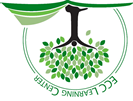 (636)584-6688general_tutoring@eastcentral.edu